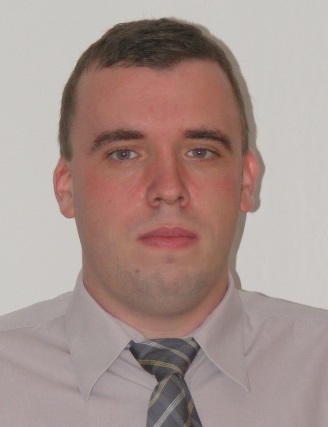 Zsolt FerenczNational Media and Infocommunications Authority, HungaryZsolt Ferencz has graduated from the Széchenyi István University on the faculty of Electrical Engineering MSc. His first workplace has been Antenna Hungária Zrt (at that time subsidiary of TDF), where he has dealt with frequency planning for the French digital television network. Currently, he is working for the National Media and Infocommunications Authority as Expert on broadcasting. His tasks are broadcasting network planning (digital television and digital radio) and international coordination of these.